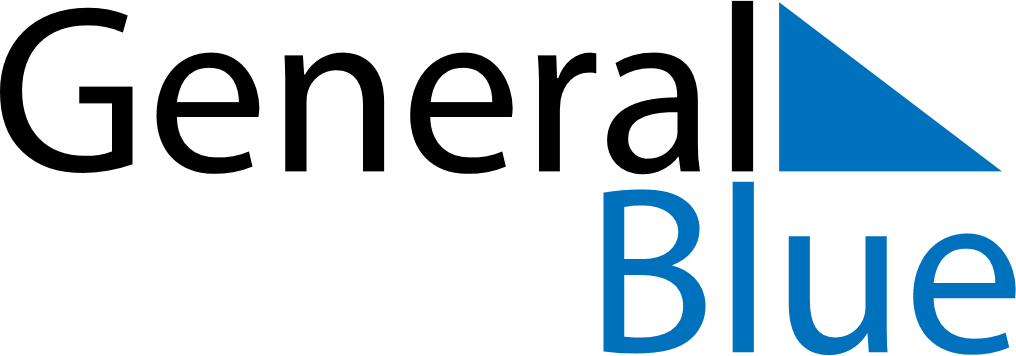 March 2024March 2024March 2024March 2024March 2024March 2024March 2024Valtimo, North Karelia, FinlandValtimo, North Karelia, FinlandValtimo, North Karelia, FinlandValtimo, North Karelia, FinlandValtimo, North Karelia, FinlandValtimo, North Karelia, FinlandValtimo, North Karelia, FinlandSundayMondayMondayTuesdayWednesdayThursdayFridaySaturday12Sunrise: 7:10 AMSunset: 5:23 PMDaylight: 10 hours and 12 minutes.Sunrise: 7:07 AMSunset: 5:26 PMDaylight: 10 hours and 18 minutes.34456789Sunrise: 7:04 AMSunset: 5:29 PMDaylight: 10 hours and 25 minutes.Sunrise: 7:00 AMSunset: 5:32 PMDaylight: 10 hours and 31 minutes.Sunrise: 7:00 AMSunset: 5:32 PMDaylight: 10 hours and 31 minutes.Sunrise: 6:57 AMSunset: 5:35 PMDaylight: 10 hours and 38 minutes.Sunrise: 6:53 AMSunset: 5:38 PMDaylight: 10 hours and 44 minutes.Sunrise: 6:50 AMSunset: 5:41 PMDaylight: 10 hours and 51 minutes.Sunrise: 6:46 AMSunset: 5:44 PMDaylight: 10 hours and 57 minutes.Sunrise: 6:43 AMSunset: 5:47 PMDaylight: 11 hours and 3 minutes.1011111213141516Sunrise: 6:39 AMSunset: 5:50 PMDaylight: 11 hours and 10 minutes.Sunrise: 6:36 AMSunset: 5:53 PMDaylight: 11 hours and 16 minutes.Sunrise: 6:36 AMSunset: 5:53 PMDaylight: 11 hours and 16 minutes.Sunrise: 6:32 AMSunset: 5:56 PMDaylight: 11 hours and 23 minutes.Sunrise: 6:29 AMSunset: 5:58 PMDaylight: 11 hours and 29 minutes.Sunrise: 6:26 AMSunset: 6:01 PMDaylight: 11 hours and 35 minutes.Sunrise: 6:22 AMSunset: 6:04 PMDaylight: 11 hours and 42 minutes.Sunrise: 6:19 AMSunset: 6:07 PMDaylight: 11 hours and 48 minutes.1718181920212223Sunrise: 6:15 AMSunset: 6:10 PMDaylight: 11 hours and 55 minutes.Sunrise: 6:12 AMSunset: 6:13 PMDaylight: 12 hours and 1 minute.Sunrise: 6:12 AMSunset: 6:13 PMDaylight: 12 hours and 1 minute.Sunrise: 6:08 AMSunset: 6:16 PMDaylight: 12 hours and 7 minutes.Sunrise: 6:05 AMSunset: 6:19 PMDaylight: 12 hours and 14 minutes.Sunrise: 6:01 AMSunset: 6:22 PMDaylight: 12 hours and 20 minutes.Sunrise: 5:58 AMSunset: 6:25 PMDaylight: 12 hours and 26 minutes.Sunrise: 5:54 AMSunset: 6:28 PMDaylight: 12 hours and 33 minutes.2425252627282930Sunrise: 5:51 AMSunset: 6:30 PMDaylight: 12 hours and 39 minutes.Sunrise: 5:47 AMSunset: 6:33 PMDaylight: 12 hours and 46 minutes.Sunrise: 5:47 AMSunset: 6:33 PMDaylight: 12 hours and 46 minutes.Sunrise: 5:44 AMSunset: 6:36 PMDaylight: 12 hours and 52 minutes.Sunrise: 5:40 AMSunset: 6:39 PMDaylight: 12 hours and 58 minutes.Sunrise: 5:37 AMSunset: 6:42 PMDaylight: 13 hours and 5 minutes.Sunrise: 5:33 AMSunset: 6:45 PMDaylight: 13 hours and 11 minutes.Sunrise: 5:30 AMSunset: 6:48 PMDaylight: 13 hours and 18 minutes.31Sunrise: 6:26 AMSunset: 7:51 PMDaylight: 13 hours and 24 minutes.